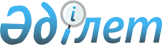 Күршім ауданының Абай ауылдық округінің Теректібұлақ ауылына шектеу іс-шараларын белгілеу туралы
					
			Күшін жойған
			
			
		
					Шығыс Қазақстан облысы Күршім ауданы Абай ауылдық округі әкімінің 2014 жылғы 22 сәуірдегі N 1 шешемі. Шығыс Қазақстан облысының Әділет департаментінде 2014 жылғы 12 мамырда N 3306 болып тіркелді. Күші жойылды - Шығыс Қазақстан облысы Күршім ауданы Абай ауылдық округі әкімінің 2014 жылғы 2 желтоқсандағы № 04 шешімімен      Ескерту. Күші жойылды - Шығыс Қазақстан облысы Күршім ауданы Абай ауылдық округі әкімінің 02.12.2014 № 04 шешімімен.

      РҚАО ескертпесі.

      Мәтінде авторлық орфография және пунктуация сақталған.

      "Қазақстан Республикасындағы жергілікті мемлекеттік басқару және өзін-өзі басқару туралы" Қазақстан Республикасының 2001 жылғы 23 қаңтардағы Заңының 35 бабының 2 тармағына және "Ветеринария туралы" Қазақстан Республикасының 2002 жылғы 10 шілдедегі Заңының 10-1 бабының 7) тармақшасына, Күршім ауданының бас мемлекеттік ветеринариялық-санитарлық инспекторының 2014 жылғы 2 сәуірдегі №227 ұсынысына сәйкес, Абай ауылдық округі әкімі ШЕШТІ:

      1. Күршім ауданының Абай ауылдық округінің Теректібұлақ ауылында ұсақ малдар арасында бруцеллез ауруының шығуына байланысты шектеу іс-шаралары белгіленсін.

      2. Абай ауылдық округі әкімі аппаратының бас маман – мал дәрігері Б.Аманжоловқа осы шешімнен туындайтын тиісті іс-шараларды ұйымдастыру және жүргізу тапсырылсын.

      3. Осы шешімнің орындалуына бақылау жасауды өзіме қалдырамын.

      4. Шешім алғаш ресми жарияланғаннан күннен кейін күтізбелік он күн өткен соң қолданысқа енгізіледі.


					© 2012. Қазақстан Республикасы Әділет министрлігінің «Қазақстан Республикасының Заңнама және құқықтық ақпарат институты» ШЖҚ РМК
				
      Абай ауылдық округінің әкімі

Н.Сулейменова
